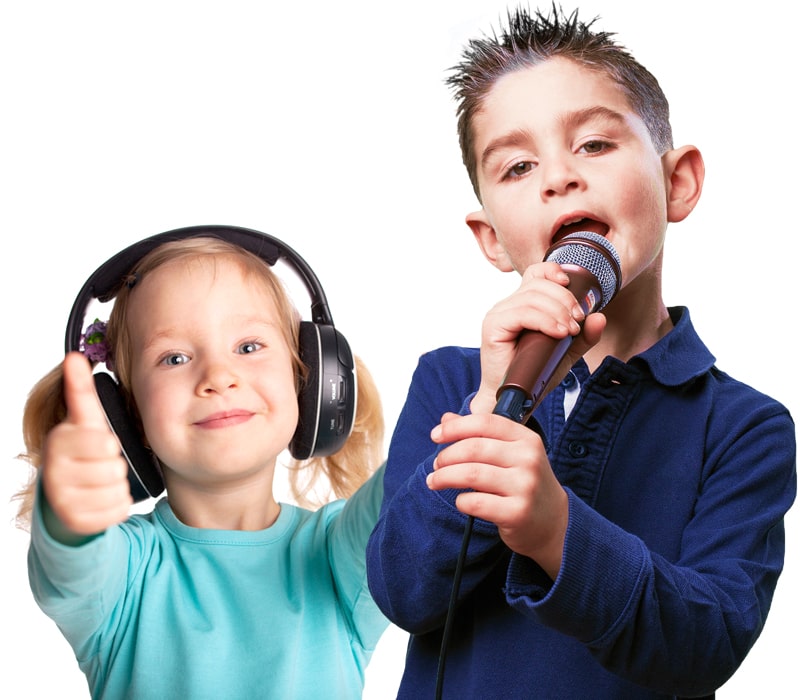 Дополнительная общеобразовательная общеразвивающая программа художественной направленности«Горошинки»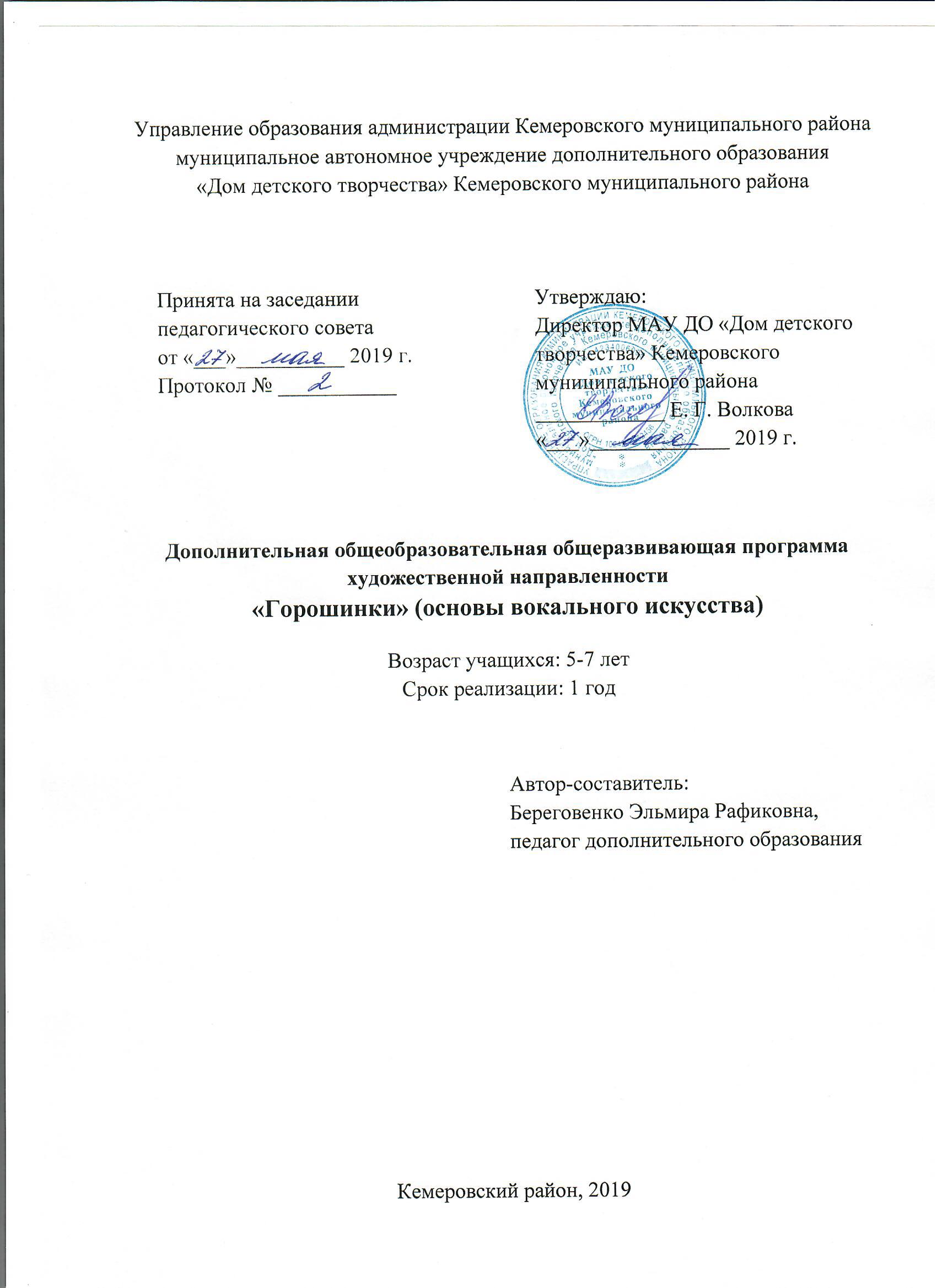 СодержаниеПояснительная записка…………………………………………………………......…..3Учебно-тематический план первого года обучения(стартовый уровень).....……………………………………………………………..12Содержание программы  первого года обучения (стартовый уровень).………………………………………………………………..14Методическое обеспечение дополнительной общеобразовательной общеразвивающей программы «Горошинки»…………………………..18Мониторинг дополнительной общеобразовательной общеразвивающей        Программы «Горошинки»…………………………………………….19Приложение №1 «Календарно-тематический план первого года обучения» (стартовый уровень)……………...…...…………………………………………….28План воспитательной работы   дополнительной общеобразовательной общеразвивающей Программы «Горошинки»………………………. 42 Список литературы для педагога………………………………………..………………………….43 Список литературы для учащегося…………………………...…………..………...........................44ПОЯСНИТЕЛЬНАЯ  ЗАПИСКАДетство – уникальный период в жизни человека, в процессе которого осуществляется всестороннее развитие личности. Впечатления детства человек проносит через всю свою жизнь. Музыка и музыкальная деятельность, где чувства и эмоции составляют главное содержание, особенно привлекательны для дошкольника. Встреча с музыкой подобна очень открытому общению с другим человеком. Ребенок переживает музыку так, как он мог бы переживать реальные события в своей жизни, и знакомство с музыкой – это возможность получения положительного жизненного опыта. Именно через музыку ребенок учится выражать свои чувства.          Начинать дружбу с музыкой следует как можно раньше, когда дети еще открыты любому знанию. Пение – один  из самых любимых детьми видов деятельности. Благодаря словесному  тексту, песня  доступнее детям по содержанию, чем любой другой музыкальный жанр. С помощью голоса - «инструмента», можно многое выразить, о многом рассказать. Но это возможно только при условии владения этим «инструментом», который является очень сложным, многокомпонентным, почти полностью «закрытым». По своей направленности общеобразовательная общеразвивающая программа «Горошинки» относится к художественной направленности, имеет срок реализации 1 год.Актуальность программы. Новейшие научные исследования в области музыкальной педагогики, а также исторический  опыт,  свидетельствуют о том,  что вокальное воспитание оказывает влияние на всестороннее развитие личности ребенка. Ведь воспитание слуха и голоса сказывается на формировании речи, а речь, как известно, является материальной основой мышления. Кроме того, планомерное вокальное  воспитание оказывает благоприятное влияние  на физическое здоровье  детей.   Пение не только доставляет поющему удовольствие, но также упражняет и развивает его слух, дыхательную систему, которая  тесно связана с сердечно – сосудистой системой, следовательно, ребенок,  невольно занимаясь дыхательной гимнастикой, укрепляет свое  здоровье.              Опыт работы показывает, что  формирование певческих навыков – один из наиболее сложных разделов музыкального воспитания детей дошкольного возраста. Обучая малышей вокалу, педагогу  необходимо учитывать, что голосовой  аппарат ребенка хрупкий, нежный, непрерывно растет в соответствии с развитием всего организма ребенка. Поэтому педагог должен не только владеть методикой обучения пению, но и беречь голос ребенка,  находить такие приемы вокальной техники, которые бы наиболее эффективноспособствовали развитию детского голоса.  Решение всех этих задач заложено в программе «Горошинки»Новизна программы. Проблема постановки певческого голоса  дошкольника – одна из наиболее сложных  в музыкально-педагогической теории и практике. Постановкой детского певческого голоса,  как такового, музыкальные руководители детских садов не занимаются. В то же время дошкольный возраст чрезвычайно благоприятен для формирования основ певческой деятельности. О необходимости проведения специальной работы по постановке голоса у детей дошкольного возраста, на музыкальных занятиях в детском саду, писали в разные годы  педагоги-практики (Метлов, Маркова). Они  предлагали очень интересные приемы, способствующие формированию певческого звука. Однако, несмотря на большой интерес к проблеме певческого развития ребенка и ее практическую значимость, методика формирования певческого голоса дошкольника осталась не разработанной. Изучив программы  М. А. Васильевой,  Г. П. Новикова, в которых даются общие понятия музыкального воспитания, такие как слушание, пение, музыкально - ритмические движения, я решила разработать программу, где большое внимание уделяется пению детей дошкольного возраста, а именно постановке голоса (дикции, артикуляции, навыкам голосообразования). В этом и заключается новизна этой программы.Целью данной программы является развитие творческих способностей дошкольника посредством вокальной культуры, формирование художественно-эстетического вкуса.     Поставленная цель достигается посредством решения следующих задач:Образовательных:- познакомить детей с различными жанрами произведений музыкальной культуры;- дать понятия средств музыкальной выразительности;- обучать детей петь выразительно, замедляя, ускоряя и  ослабляя  звучание, правильно передавать мелодию; брать дыхание перед началом песни;- познакомить с главными терминами музыкального словаря;- сформировать начальные практические умения и навыки.Развивающих:- развивать музыкально- эстетические потребности, ладовысотный слух, музыкальную память, чувства ритма, повышать интерес к музыке;- формировать основные вокально-технические навыки голосообразования (певческое дыхание, атака звука, артикуляция, слуховые навыки, навыки эмоциональной выразительности пения);- формировать навыки самостоятельного пения (соло) и пения без сопровождения (а капелла). Воспитательных:- воспитывать личностные качества: любовь к Родине и бережное  отношение к ней; - приобщать  детей к традиционной отечественной культуре;- формировать навыки общения и работы в коллективе;- воспитывать трудолюбие, терпение, усидчивость и настойчивость.Решение задач музыкального воспитания осуществляется с выработкой выразительного исполнения музыкального репертуара. Программа «Горошинки» включает следующие разделы:- «Вокальное пение». - «Учебно-тренировочная работа».- «Музыкальная гостиная».- «Музыкальная грамота».- «Ритмопластика, сценодвижение».  «Воспитательная работа»Основная идея программы - популяризация детского музыкального образования, значение  творчества и развития ребенка, эмоциональное восприятие мира через звук и пение. Данная программа основана на взаимосвязи  процессов обучения, воспитания и развития обучающихся. В основу ее заложен личностно-ориентированный подход.Основными  принципами  работы по программе являются:- принцип научности, он  предполагает знакомство дошкольников с совокупностью элементарных знаний  по музыке, которые служат основой формирования мотивации действий ребенка, развитие познавательного интереса, формирование основ его мировоззрения; - принцип доступности выражается в соответствии материала возрастным особенностям детей и подростков;- принцип сознательности предусматривает  заинтересованное усвоение воспитанниками знаний, умений и навыков; - принципа  наглядности выражается в публичном выступлении на  праздниках,  проводимых в детском саду, концертах в Доме культуры, музыкальной школе, районных и областных конкурсах;- принцип вариативности. Некоторые программные темы могут быть реализованы в различных формах творческой деятельности, что способствует вариативному подходу к той или иной творческой задачи каждого члена коллектива.     Для  успешного  решения поставленной  цели и  задач  были  определены            следующие  ресурсы творческого объединения:        1 ресурс: создание коллектива единомышленников: родителей, детей и педагога. Активная работа, проводимая с родителями, желание родителей, чтобы их дети проявили свои способности в вокально-музыкальном виде творчества – все это является устойчивой мотивацией самореализации ребенка .        2 ресурс:  сотрудничество детского сада и музыкальной школы, помогающее находиться малышу в состоянии творческой активности. Проводимые совместные концерты,  экскурсии, тематические праздники способствуют поддержанию живого интереса к музыкальному творчеству и дальнейшему поступлению выпускников детского сада   в музыкальную школу для  развития музыкальных  способностей.Для более успешной реализации программы необходимо применение    различных форм работы на занятиях:- групповой;- индивидуальной  (с солистами);- коллективной.Особое внимание в данной программе уделяется решению воспитательных задач.  Для достижения эффективного результата используются разнообразные традиционные и нетрадиционные формы воспитательной работы:        -музыкальные гостиные, знакомства с композиторами;        -посещение  концертной программы музыкальной  школы;        -музыкальные игры;  сказки; концерты.Формы  и  режим  занятийДанная программа рассчитана на «стартовый» начальный уровень сложности, предполагает использование и реализацию общедоступных и универсальных форм организации материала, минимальную сложность. 
По мере освоения «стартового» уровня программы, учащемуся предлагается освоить «базовый уровень».Программа обучения  рассчитана на возраст детей 5-7 лет  и предполагает наличие в составе  как мальчиков, так и девочек. Количество детей в группах  до  25 человек.Сроки реализации – 1 учебный  год.Периодичность занятий 1 год обучения 1 час 2 раза в неделюОбщее количество часов за год 144 часа. Особенности организации педагогического процессаВ течение  года обучения планируется проведение мероприятий,  проведенных в детском саду, также  участие в концертах на селе , районных, областных  и международных конкурсах. Эти мероприятия являются контрольными и служат подтверждением качества реализации программы. Эмоциональное самочувствие  обучающегося непосредственным образом влияет на освоение им той или иной деятельности. В перерывах между занятиями предлагаются упражнения, направленные на снижение эмоционального напряжения, создание благоприятного климата на занятиях. Ожидаемые  результаты  и  способы  их  проверкиДети дошкольного возраста знакомятся с музыкой разных стран, в результате этого приобретают навыки  вокального исполнения в различных жанрах: народной песни, современных произведений и классики,  получают первоначальные знания, умения  и навыки, необходимые для работы  над дыханием, дикцией,  артикуляцией, навыки сценического мастерства.В работе с обучающимися упор  делается на развитие творческого воображения, публичного выступления, закрепление полученных знаний, умений и навыков.Ожидаемый результат реализации программы:В результате прохождения программы предполагается овладение учащимися следующими видами компетенций:Метапредметные : коммуникативные, общекультурные, информационные, личностного развития, ценностно смысловые.Предметная:Воспитанник, владеющий техникой сольного и хорового исполнения произведений разных жанров. Для достижения этого результата по окончании первого года обучения дети  должны   знать:- жанры музыкального произведения.- основные термины.- элементы сценического мастерства. уметь:- внимательно слушать музыкальное произведение, чувствовать его характер.- различать звуки по высоте в пределах сексты-септимы. - петь выразительно, протяжно, подвижно, четко произносить слова.- брать дыхание перед началом песни между музыкальными фразами.- уметь самостоятельно начинать и заканчивать песню, петь индивидуально и коллективно.- понимать и выполнять требования своего руководителя. иметь навыки:- сольного и хорового исполнения - исполнения произведения в различных жанрах - эстрадной творческой деятельности - работы с микрофоном - сценического мастерства - работы с фонограммой.            Методы обучения, используемые на занятиях по программе  «Горошинки»: словесные методы обучения, методы практической работы, метод наблюдения, метод сравнения, метод проблемного обучения,   метод игры, наглядный метод обучения, проведение занятий с использованием видеопроектора. Выбор методов и приемов педагогического руководства определяется целями и задачами конкретного занятия и содержанием обучения курса. Формы  подведения  итогов дополнительной  образовательной  программы:   Оценка эффективности усвоения программы учащимися проводится на основании таких форм как  викторины, тематические занятия,  музыкально-дидактические игры.      Контрольными моментами проверки полученных знаний служат: диагностические тестирования, беседа, слушание музыки, задания пробы, участие в мероприятиях детского сада и поселка.      Основным показателем усвоения программы является: организация коллективного творческого дела, выступления  перед родителями, участие в итоговом фестивале «Планета   Детства»,  в районных, областных, международных  конкурсах. Такие формы подведения итогов позволяют воспитанникам увидеть свой творческий рост, значимость их творческой  и организаторской деятельности.Перечень оборудования, инструментов, материалов для реализации  программы:     Оборудование: музыкальный зал со звукоизоляцией и вентиляцией, фортепиано, музыкальный центр, телевизор, аудио и видеоаппаратура, СD c записями песен, микрофоны.             Наглядный материал:-Дидактические материалы и методические пособия.-Видео и аудиоряд.-Сборники  песен.- каталоги игр и песен- портреты композиторов- сборники сценариев, разработок- наличие специализированной литературы и подписных изданий.       Реализация образовательной программы способствует достижению следующей  модели выпускника творческого  объединения  «Горошинки».Выпускник творческого  объединения  «Горошинки»Личность со сформированным интересом в творческой деятельности к музыке, искусству.Носитель определенной суммы знаний, умений и навыков по классу      вокала, с развитием вокальных практических способностей.Личность, обладающая коммуникативными способностями,  соблюдающая правила  этики взаимоотношений, способной к самореализации,  умеющей рационально использовать  время.Личность, готовая продолжить обучение в музыкальной школе или в условиях  дополнительного образования.    В дальнейших  планах рассматривается интеграция  программы  спрограммами по театрализованной  деятельности,  создание мини опер, мюзиклов.Учебно – тематический план первого года обучения ( стартовый уровень).Содержание программы 1.Вводное занятие  Теоретическая часть: Цели и задачи объединения. Знакомство с планом, расписанием и материально-технической базой объединения, инструктаж по технике безопасности.   Подбор рабочего материала.2.Вокальное пение Тема 2.1 «Фонограмма, её особенности и возможности»Теоретическая часть: Раскрытие слова фонограмма. Слушание видов фонограмм. Студийные, любительские фонограммы. Прослушивание и разбор произведения на примерах плюсовых и минусовых программ.Тема 2.2  «Приёмы работы с микрофоном»Теоретическая часть: Рассказать для чего используется микрофон,  о типах микрофона. Показ и рассказ о видах микрофонов (стационарный, шнуровой, радиомикрофон,  петельчатый,  головной)Практическая часть: Отработка постановки корпуса и рук при пении в микрофон. Основные принципы работы (удаление, приближение микрофона). Тема 2.3 «Правила охраны детского голоса»Теоретическая часть: Характеристика детских голосов и возрастные особенности состояния голосового аппарата. Нарушения правил охраны детского голоса: форсированное пение; несоблюдение возрастного диапазона и завышенный вокальный репертуар; неправильная техника пения (использование приёмов, недоступных по физиологическим возможностям детям определённого возраста), большая продолжительность занятий, ускоренные сроки разучивания новых произведений, пение в неподходящих помещениях.Тема 2.4 «Музыкальный звук. Высота звука. Работа над звуковедением и чистотой интонирования Теоретическая часть: Естественный, свободный звук без крика и напряжения (форсировки). Преимущественно мягкая атака звука. Округление гласных, способы их формирования в различных регистрах (головное звучание). Пение нонлегато и легато. Добиваться ровного звучания во всем диапазоне детского голоса, умения использовать головной и грудной регистры.Практическая часть : Пение элементарных вокальных упражнений на развитие  правильной интонации.Тема 2.5  «Приёмы ансамблевого исполнения»Теоретическая часть: Знакомство с приёмами ансамблевого исполнения  - солист + подпевка, смена солистов,Практическая часть: Познакомить с приемом ансамблевого пения с солистом. Просмотр и прослушивание примеров исполнения. Подбор репертуарных песен для исполнения.3.«Музыкальная гостиная».Тема 3.1   «Великие композиторы мира.»Теоретическая часть: Знакомство с творчеством  композиторов Владимира Шаинского, Елены Зарицкой, Александра Ермолова,  Петра Ильича Чайковского, Вивальди, Мажор и Минор в живописи , поэзии и музыки.Практическая часть: Занятие на тему «Хрустальный дворец звуков», КВН «Музыкальный городок», слушание произведения о зиме, концерт с участием детей по произведениям  Елены  Зарицкой, интегрированное занятие по произведениям  Прокофьева. 4.«Учебно-тренировочная работа»Тема 4.1 Звукообразование.Теоретическая часть: Образование голоса в гортани; атака звука (твёрдая, мягкая, придыхательная); движение звучащей струи воздуха; образование тембра. Интонирование. Типы звуковедения: 1еgаtо и non 1еgаtо. Понятие кантиленного пения. Практическая часть: Пение staccato. Слуховой контроль за звукообразованием.Тема 4.2 Певческое дыханиеТеоретическая часть: Основные типы дыхания: ключичный, брюшной, грудной, смешанный . Координация дыхания и звукообразования. Правила дыхания – вдоха, выдоха, удерживания дыхания. Вдыхательная установка, «зевок». Воспитание чувства «опоры звука» на дыхании. Практическая часть: Пение упражнений: на crescendo и diminuendo с паузами; специальные упражнения, формирующие певческое дыхание.Тема 4.3 Дикция и артикуляция.Теоретическая часть Понятие о дикции и артикуляции. Положение языка и челюстей при пении; раскрытие рта. Соотношение положения гортани и артикуляционных движений голосового аппарата. Развитие навыка резонирования звука. Формирование высокой певческой форманты. Соотношение дикционной чёткости с качеством звучания. Практическая часть: Разучивание распевок способствующих развитию дикции и артикуляции.Тема 4.4  Вокальные упражненияТеоретическая часть: Концентрический метод обучения пению. Его основные положения. Упражнения на укрепление примарной зоны звучания детского голоса; выравнивание звуков в сторону их «округления».Практическая часть: Обучение в процессе пения распевок.5.«Музыкальная грамота» Тема  5.1 «Основные черты музыки, как вида искусства»Теоретическая часть: Знакомство с понятием Форте и Пиано, Звуки шумовые и музыкальные, знакомство с понятием «Лады», «Азбука динамики», «Понятие о темпе», Звуковые регистры», «Королевство поющих инструментов».Практическая часть: Сказки «Как карандаш со звуками познакомился»,   Сказка «Два брата», Сказка «Фломастеры, которые слушали музыку», «Сказка про девочку Нину, кошку Мурку и пианино., творческие задания на тему «Музыкальные инструменты»,  М/Д Игры «Удивительный светофор», «Вот так зайцы», «Три цветка», «Три медведя».6.«Ритмопластика. Сценодвижение»Тема 6.1 Основы музыкального движения.Теоретическая часть: Просмотр видео записи-примера эстрадно-вокальной композиции с включением хореографических элементов. Раскрытие понятия «пластическое  пение» т.е пение с движением.Практическая часть: Разучивание хореографических элементов при пении репертуарной песни.Тема 6.2 «Использование сценического пространства при исполнении  песен».Теоретическая часть: Застройка номера. «Выражение эмоций при исполнении песни».   Выражение эмоций посредством мимики, интонации голоса.Практическая часть: Упражнения на легкость и расслабление «Самолеты и бабочки», «Осенние листья», игры на умение ориентироваться в пространстве, упражнения на координацию движения, развитие чувства ритма, пальчиковая игра «Герасим –Грачевник», упражнения драматизации  «Петушок», «Собачка», «Ворона», интегрированное занятие «Кошачий концерт», игры на тренировку слухового внимания «Канон для малышей», ритмические игры по  Т.Э. Тютюнниковой. Раздел  7.  Итоговый фестиваль «Планета детства»Тема 7.1 «С песней нам весело жить»Практическая часть: Итоговый фестиваль «Планета  Детства»Отчетный концерт для родителей вокальной студии «Горошинки» Выдача дипломов.  Методическое обеспечениедополнительной общеобразовательной общеразвивающей программы«Горошинки»Методическое обеспечениеДиагностика музыкального развития детей «Горошинки»           Задачи методики музыкального воспитания не могут быть выполнены без проведения  диагностического обследования и определения уровня  вокального, музыкально-ритмического развития детей.   Планирование и учет позволяет обеспечить последовательность музыкального развития каждого ребенка , продвижение коллективов детей в каждой возрастной группе. Нельзя осуществить принцип систематичности в применении всех педагогических воздействий, не намечая, что и как целесообразно применить в воспитании детей (Н.А.Ветлугина).              Для  выявления уровня  сформированности  у детей вокальных, музыкально-ритмических способностей,  на  начало  и  конец  учебного  года  проводилась диагностика   ЗУН.Работа  проводилась  в два этапа:1 этап - констатирующий, диагностико – прогностический (начало  года).2 этап - контрольный , аналитико-прогнастический ( конец  года).Цель  диагностики:  Выявить уровень развития вокальных, музыкально-ритмических способностей детей дошкольного возраста по различным критериям: Таблица1. ДИАГНОСТИКА МУЗЫКАЛЬНЫХ СПОСОБНОСТЕЙ ДЕТЕЙ.Уровень вокально-хоровых, музыкально-ритмических способностей у детей оценивается  по трех бальной   системе:При подведении итогов рассматривались следующие границы уровней развития:Низкий уровень развития соответствовал  от 1  до 1.5 баллаСредний   от 1.5- до 2 балловВысокий-  от 2.3  до 3 балловДля проверки музыкального развития детей предлагались различные задания Таблица №2. ЗАДАНИЯ ДЛЯ ПРОВЕРКИ МУЗЫКАЛЬНОГО РАЗВИТИЯ ДЕТЕЙ В РАЗНЫХ ВОЗРАСТНЫХ ГРУППАХМузыкальные интересы и предпочтенияВосприятие музыки.Музыкальное творчество.Исполнительство.Способы самостоятельных действий.При подведении итогов рассматривались следующие границы уровней развития:Низкий уровень развития соответствовал  от 1  до 1.5 баллаСредний   от 1.5- до 2 балловВысокий-  от 2.3  до 3 балловПри  проведении  диагностики  использовались следующие педагогические методы:Словесный (образный рассказ музыкального руководителя)Наглядно-слуховой, практический.Для проведения диагностических занятий с детьми учитывалось следующее:Занятие проводилось строго индивидуально.В день с каждым ребенком проводилось только одно диагностическое занятие.Диагностическое  занятие проводилось в игровой форме .(музыкально-дидактические игры, короткие задания пробы.)Приложение №1Календарно-тематический план1 года обучения (стартовый уровень)Приложение №2  План воспитательной работы1. «В гостях у Королевы Гармонии»- тематическое развлечение.2. Песни композитора Шаинского.3. Концерт ко «Дню села».4.Участие в международном конкурсе «Семь ступеней»5. Концерт, посвященный «Дню Матери».6. Поле Чудес «В королевстве Скрипичного ключа».7. «Новый год в Берендеевом царстве» - развлекательная программа.8. «Рождественские колядки» - обрядовый праздник.9. Участие в районном конкурсе  «Снеженика».10.  Выступление на фестивале «Маленькая страна»11. Участие в районном конкурсе «Девочка –Снегурочка»12. Участие в районном конкурсе «Военной песни негасимый свет» 13. «Самая лучшая на свете» - концерт для наших мам.14. Выезд в театр.15. Совместный концерт детского сада и школы.16. «Масленица»- обрядовый праздник.17. Участие в районном конкурсе «Страницы памяти»18. Участие в  международном конкурсе «Созвездие улыбок» Первые шаги19. Отчетный концерт «Планета  Детства»Список литературы  для  педагога1.Буренина А.И. Журнал  Музыкальная палитра, Учебно- методический журнал, 2000. 32 с.2. Ветлугина Н.А., Кенеман А. В. Теория и методика музыкального воспитания в детском саду, «Просвещение», 1983. 3.Горкова Л.Г. , Обухова, Л.А. , Петелин , А.С Праздники и развлечения в детском саду. ВАКО 2004. 240 с.4.Картушина  М.Ю. Конспекты   логоритмических  занятий с детьми. ТЦ Сфера, 2005. 208 с.5. Малинина Е.М.  Вокальное воспитание детей. Музыка, 1987.216 с6. Масягина  В.Л.  Дефекты в тембре певческого голоса. Работа над их исправлением. Болезни голоса. Кемерово, 1994.7.Менабени А.Г.  Вокальные упражнения в работе с детьми. Музыка, 1978.8. Санитарно-эпидемиологические правила и нормативы. Детство-пресс Санкт-Петербург 2003.9.Стулова Г.П.  Развитие детского голоса  в процессе обучения  пению. Прометей 1998. Список литературы  для  детей  и  родителейАнисимова  Г.И.  100 музыкальных игр для развития дошкольников Академия развития  2005г. 96 с.Анищенкова  Е.С.  Артикуляционная гимнастика для дошкольников.Москва 2007 г , 58 с. 3.Ветлугина Н.А.  Музыкальный букварь М .Просвещение, 1998 г. стр 118  4.Ивановский Ю.А. Занимательная музыка   Фенис 2002. 128 с. 5.  Ломова  Т.П. Музыкальные картинки АСТ Астрель Москва 2007.58 с.  6.Новикова, Е.В.  Музыкальный  лабиринт. Вик Рус 2002. 20 с.7. Роот З.Я.   Музыкально-дидактические игры.  Айрис-пресс, 2004 . 64 с.8. Кабалевский  Д.Б. Как рассказать детям о музыке. М. 1987.10.  Метлов. Музыка детям. М.,1985.11. Орлова Т.М. Учите детей петь.  Просвещение  1988.№Название разделов и темОбщее количество учебных часовВ том числе теоретическихВ том числе практических1Введение 22-2Вокальное пение4010302.1Фонограмма, её особенности и возможности»22-Устный опрос2.2Приёмы работы с микрофоном826Опрос упражнения2.3Правила охраны детского голоса11-Устный опрос2.4«Музыкальный звук. Высота звука. Работа над звуковедением и чистотой интонирования201.518.5Упражнения, игры, опрос2.5  Приёмы ансамблевого исполнения936Игры, упражнения3Музыкальная гостиная145,58,53.1 Великие композиторы мира14.5.58.5Мероприятия, викторины, кроссворды4Учебно-тренировочная работа5611 454.1 Звукообразование1248упражнения4.2Певческое дыхание14410Игры, упражнения4.3Дикция и артикуляция 20416Игры, упражнения4.4Вокальные упражнения1037Игры, упражнения5Музыкальная грамота14775.1Основные черты музыки, как вида искусства1477беседа,игры, сказки6Ритмопластика. Сценодвижение165116.1Основы музыкального движения835Упражнения 6.2«Использование сценического пространства при исполнении  песен».81.56.5Игрыупражнения7Итоговый фестиваль «Планета Детства»2-2Отчетный концертИТОГО14433.5     110.5Ладовое чувствоМузыкально-слуховые представленияЧувство ритма1.Интерес к музыке- внимание-просьба повторить-внешние эмоциональные проявления (мимика, жест)-высказывания о характере музыки(точность, глубина)2. Отличать правильное или неправильное пение или музицирование.3. определять, закончилась ли мелодия.4  Чувствовать эмоциональную окрашенность музыки, высказываться о настроении, чувствах, которые она передает.5. Способность найти соответствующую певческую интонацию на заданный текст, или на одну мелодию, или к конкретному образу (грустный веселый, испуганный,  любопытный.) 1. точно воспроизводить мелодию голосом-петь с музыкальным сопровождением и без помощи взрослого,- петь без музыкального сопровождения с поддержкой взрослого.- петь без музыкального сопровождения и без сопровождения голоса взрослого.2. играть на детских музыкальных инструментах;-по одному,- в ансамбле.3. Способность к запоминанию песен и мелодий для музицирования.1. Воспроизводить точно ритмический рисунок- в хлопках,-в притопах,-на инструменте.2. ритмично двигаться в танцах, хороводах, в музыкальных играх.3. Выразительно откликаться движением на музыку.4. Уметь найти свои движения, мимику , жесты, ритмично, эмоционально окрасить их согласно характеру музыки, ее выразительной сущности.№ПпПоказатели, характеризующие  уровеньмузыкального развития детей Средняя группаСтаршая группаПодготовительная группа1Определение любимого вида музыкальной деятельностиНа карточках изображены три вида деятельности: слушание музыки, музыкально-ритмические движения. Показать одну из карточек.На карточках изображены 4 вида деятельности:Пение, слушание музыки, музыкально-ритмические движения, игра на детских музыкальных инструментах. Показать одну из карточек..На карточках изображены 4 вида деятельности:Пение, слушание музыки, музыкально-ритмические движения, игра на детских музыкальных инструментах. Показать одну из карточек..(одновременно задания выполняют 4-5 детей)2.Предпочтение жанров музыки в процессе слушанияПосле прослушивания двух пьес(плясовая, колыбельная) показать соответствующие карточки с изображением девочки, танцующей с куклой или убаюкивающей ее.После прослушивания трех жанров выбрать картинку, соответствующую характеру музыки( пляска, марш, вальс)После прослушивания трех пьес разных жанров выбрать путем выкладывания цветных кружковПьесу  героическую(красный), лирическую (голубой), плясовую(зеленый), объяснить почему нравится эта музыка3.Выявление любимых песенНазвать любимую песнюНазвать любимую песню, мотивировать выборНазвать любимую песню и сказать , почему нравится.4. Предпочтение жанров музыки в процессе движенияПодобрать движения для польки, или пляски. Мотивировать выборПодобрать движения для польки, вальса или плясовой. Объяснить , почему подходят эти движения.5Предпочтение разных детских музыкальных инструментовВыбрать инструмент для игры(барабан, бубен)Выбрать инструмент ( барабан, бубен, металлофон)Мотивировать выборПрослушать и определить звучание разных инструментов(барабан, бубен, металлофон, триола, цитра)№ПпПоказатели, характеризующие  уровеньмузыкального развития детей Средняя группаСтаршая группаПодготовительная группа1.Выявление особенностей восприятия музыкиПрослушать и различить две песни разные по жанру(марш, пляска), показать соответствующую картинкуПрослушать и различить три песни . разныеПо характеру и жанру( марш, пляска, колыбельная), закрыть фишкой соответствующую картинкуПрослушать и различить три пьесы различного характера, одного жанра (полька, пляска, вальс), показать карточкис соответствующим изображением 2Восприятие двух, трехчастной формы пьесы в условиях темповых и динамических измененийСлушать пьесу и хлопком отмечать смену частей в двухчастном произведенииСлушать пьесу, определять ее три контрастные части путем выкладывания прямоугольников разного цветаВ процессе слушания пьесы трехчастной формы выкладывать квадраты разного цвета, определяя начало звучания каждой части№ПпПоказатели, характеризующие  уровеньмузыкального развития детей Средняя группаСтаршая группаПодготовительная группа1.Песенное Пропеть свое имяПропеть ответ на музыкальный вопрос педагогаИмпровизировать мелодии: плясовую и колыбельную.2Музыкально-игровое, танцевальноеПридумать пляску с использованием знакомых движенийПрослушать три пьесы разного характера(вальс, марш,полька, выбрать музыку, соотвующий ее характеру предмет(лента, флажок, бубен)и придумать свои движения с этим предметом№ПпПоказатели, характеризующие  уровеньмузыкального развития детей Средняя группаСтаршая группаПодготовительная группа1. выявление уровня звуковысотного слухаОпределять низкий и высокий звуки в пределах терции  До1-ми1Различать высокие и низкие звуки в пределах кварты до-фа Различать высокие и низкие звуки в пределах сексты до- ля 2Определение направлениядвижения мелодииС помощью музыкальной лесенки определить движение молоточка-матрешки вверх и внизС помощью музыкальной лесенки прослушать отрывок звукоряда и выложить на нотном стане кружки в соответствующем направлении3.Выявление уровня ладотонального слухаС помощью пособия «музыкальный домик» определить на слух завершенность мелодии(повесить картинку с изображением матрешки на окно домика)и незавершенность(матрешка в домике не показывается)С помощью пособия «музыкальная лесенка»прослушать отрывок звукоряда и определить завершенностьмелодии (соль-до).Кукла сошла с лесенки – и незавершенность(Соль-ре),- кукла остается на ступеньке. 4Выявление уровня ритмического слухаОпределить ритмический рисунок, состоящий из       в двухтактном построении, прослушать заданный ритм и воспроизвести его на барабане.    Определить ритмический рисунок произведения, состоящего из          В четырехтактном построении, прослушать и воспроизвести на металлофоне или хлопками.Слушать мелодию и отхлопывать ритмический рисунок, состоящий из     и        в четырехтактном построении.№ПпПоказатели, характеризующие  уровеньмузыкального развития детей Средняя группаСтаршая группаПодготовительная группа1.Выявление качества певческих уменийИсполнять хорошо знакомую песню в сопровождении фортепианоИсполнять хорошо знакомую песню в сопровождении фортепиано, повторить индивидуально, с частичной помощью педагогаПеть знакомую песню первый раз с помощью педагога, затем без сопровождения. Коллективно исполнять песни.2Выявление качества музыкально-ритмических движений: выполнение элементов танца- создание музыкально-игрового образаИсполнять небольшими группами элементы пляски: притопы одной ногой, хлопки в ладоши, кружение по одномуВыполнять движения небольшими группами: поскоки, шаг с притопом, кружение парамиПередать в движении образ кошки (вся мохнатенькая)Выполнять небольшими группами движения танца: в композиции из двух движений ,( оценивается выразительность движений, ритмичность, правильность выполнения шага польки, кружение на месте на поскоках.Исполнять музыкально-игровой образ в развитии. Игра «Кот и мыши».Действия оцениваются по выразительности движений и согласованности их с музыкой.3.Выявление качества приемов игры на детских музыкальных инструментахРитмично играть на шумовых инструментахИграть на бубне, треугольнике, металлофонеИсполнять простую попевку на металлофоне.№Пп№ПпПоказатели, характеризующие  уровеньмузыкального развития детей Средняя группаСтаршая группаПодготовительная группа1.В пенииИсполняет знакомую песню сразу после вступления (петь подгруппами)Исполнять знакомую песню, точно начиная каждый куплет, петь по подгруппам.Точно передавать мелодию при ее транспонировании.2.В музыкально-ритмическом движенииСамостоятельно исполнять знакомый танецСамостоятельно  исполнять знакомый танецСамостоятельно исполнять знакомый танец в парах. Оценивать выступление других.Неделя месяцаНомерзанятияНаименование разделов и тем занятийКоличество часовКоличество часовКоличество часовКоличество часовНеделя месяцаНомерзанятияНаименование разделов и тем занятийвсеготеорияпрактикаФорма контроля1неделяСентябрь№1№2     Вводное занятиеИнструктаж по технике безопасности Определение видов и форм на текущий учебный год. Подбор рабочего материала2. Вокальное пение Правила охраны детского голоса: Характеристика детских голосов и возрастные особенности состояния голосового аппарата.2222--Опрос, беседаБеседа , опрос2 неделяСентябрь    3 неделяСентябрь4 неделяСентябрь№3№4№5№64. Учебно-тренировочная работаЗвукообразование Образование голоса в гортани; атака звука. Распевание по принципу «Эхо».2. Вокальное пениеФонограмма , ее особенности и возможности Раскрытие слова фонограмма. Слушание видов фонограмм. прослушивание и разбор произведения на примерах4. Учебно-тренировочная работаПевческое дыханиеОсновные типы дыхания:Упражнения по Стрельникову5. Музыкальная грамотаОсновные черты музыки, как вида искусства. Знакомство с понятием Форте и Пиано. 222212 111-11Беседа, упражнениесобеседованиеупражнения, пение, Слушание, викторина, беседа№74. Учебно-тренировочная работаЗвукообразование Движение звучащей струи воздуха. Упражнения на дыхание.211Упражнения, беседа1 неделя Октябрь№8№94. Учебно-тренировочная работаДикция и артикуляция Упражнения на дыхание «Свеча», «Цветные ленточки» Упражнения на развитие речевого аппаратаУчебно-тренировочная работа Вокальные упражнения Концентрический метод обучения пению.220.511.51УпражненияПениеБеседа , упражнения2 неделя Октябрь№10№113. Музыкальная гостинаяВеликие композиторы мира.Песни композитора  Владимира ШаинскогоКВН «Музыкальный городок»5. Музыкальная грамотаОсновные черты музыки, как вида искусства.«Высокие и низкие звуки»Звуковые регистры.М.Д игры 220.511.51Слушание , викторины, музыкальные игры.Беседа, м\д игры.3 неделяОктябрь№12№.136. Ритмопластика СценодвижениеОсновы музыкального движения. Просмотр видео записи-примера2. Вокальное пение«Музыкальный звук. Высота звука. Работа над  звуковедением  и чистотой интонированияИндивидуальные звуковые черты человекаФонопедические упражнения2220.5-1.5Беседа, обзорБеседаУпражнения4 неделя Октябрь№14№154. Учебно-тренировочная работаПевческое дыханиеКоординация дыхания и звукообразования4. Учебно-тренировочная работаДикция и артикуляция . Положение языка и челюстей при пении; раскрытие рта. Соотношение положения гортани и артикуляционных движений голосового аппарата. Упражнения на дикцию. 2210.511.5Дыхательная гимнастика , пение.Пение упражнения1 неделя Ноябрь№16№172. Вокальное пение Приемы работы с микрофоном Отработка постановки корпуса и рук при пении в микрофон.2. Вокальное пениеМузыкальный звук. Высота звука. Работа над звуковедением и чистотой интонирования Распевки , упражнения220.50.51.51.5Беседа, упражнения.Распевки, упражнения.№186. РитмопластикаСценодвижениеИспользование сценического пространстваУпражнения на координацию и движение «Снегири»Игра «Чучело»211Беседа , Игры , упражнения2 неделя Ноябрь№195. Музыкальная грамотаОсновные черты музыки, как вида искусства.Азбука динамики М\Д игры  «Удивительный светофор»«Вот так зайцы»211 М\Д Игры, упражненияБеседа, слушание№202 .Вокальное пение «Приёмы ансамблевого исполнения»Знакомство с приёмами ансамблевого исполненияУпражнения   211Игровые задания, пение3 неделя Ноябрь№213. Музыкальная гостинаяВеликие композиторы мира Детям о Чайковском.Прослушивание произведений, использование муз инструментов.21.50.5Слушание, беседа, кроссворд.№224. Учебно-тренировочная работаЗвукообразование Работа над чистотой интонированияЛогопедическая гимнастика20.51.5Упражнения. Пение4 неделя Ноябрь №234Учебно –тренировочная работаВокальные упражнения Упражнения на укрепление примарной зоны звучания детского голоса. Вокальные игры –драматизации.20.51.5Беседа, Рассказ, игры.№244. Учебно-тренировочная работаДикция и артикуляция . Чистоговорка «Н-Н»Пальчиковые игрыРабота над труднопроизносимыми словами20,51.5Пение, игры, упражнения1 неделяДекабрь№ 252. Вокальное пениеМузыкальный звук. Высота звука. Работа над звуковедением и чистотой интонирования    упражнения на правильную интонацию . Ритмическая игра «Капли» Работа с текстом песен20,51,5Упражнения, пение. Игры, скороговорки№262. Вокальное пениеПриемы работы с микрофоном  Полетность звука, округлый звук 20.51.5 игровые задания .2 неделя Декабрь№276. РитмопластикаСценодвижение Основы музыкального движения.Раскрытие понятия «пластическое  пение.Игры и упражнения 211Беседа.Игры, театр.№285 Музыкальная грамота Основные черты в музыкеЛады Сказка «Два брата» М\Д Игры «Три Цветка»211Игры , викторина, кроссворды 3 неделя Декабрь№ 294. Учебно-тренировочная работаВокальные упражнения4.1 Чистоговорка «Д-Д»Ритмическое эхо.4.2 Стихи с движением20.51.5Упражнения, пение.№ 303. Музыкальная гостинаяВеликие композиторы мира Произведения о зиме, написанные разными композиторами211игровые задания.4 неделя Декабрь№312 Вокальное пениеПриемы работы с микрофономПоказ и рассказ о видах микрофонов. Отработка постановки корпуса и рук при пении в микрофон.20.51.5Упражнения№322. Вокальное пениеПриемы ансамблевого исполнениясолист + подпевка, смена солистов211Упражнения, беседа. 1неделя январь№ 336. Ритмопластика. СценодвижениеИспользование сценического пространстваВыражение эмоционального состояния при исполнении песенРабота п тексту с движениями.  Игры драматизации2-2Пениеупражнения№342 Вокальное пение Музыкальный звук. Высота звука. Работа над звуковедением и чистотой интонирования     Вокальные игры , работа над текстом в произведении.2-2Пение, упражнения2 неделяянварь№354. Учебно-тренировочная работаДикция и артикуляция Скороговорки, пальчиковые игры Отработка готовых номеров20.51.5Игры, упражнения.№364. Учебно- тренировочная работа.Вокальные упражненияВокальные игры –драматизации.Упражнения на координацию речи и движения211Пение.Игры.3 неделя январь№ 375. Музыкальная грамота Основные черты музыки, как вида искусства Азбука динамики»Сказка «Неразлучные друзья», М\Д игры 211Упражнения, пение, беседа.№ 384. Учебно- тренировочная работа.Певческое дыхание Логоритмическая гимнастикаДыхательные упражнения 211Упражнения.4 неделя январь№396. Ритмопластика. СценодвижениеИспользование сценического пространстваВыражение эмоционального состояния при исполнении песенУпражнения на координацию речи и движения Игры драматизации.2-2Игры, драматизации№404. Учебно-тренировочная работаЗвукообразование Дикция, словопроизношение  в вокальном исполнении Упражнения для развития творческого воображения20.51.5Пение, игры, скороговорки.1 неделя Февраль№413. Музыкальная гостинаяВеликие композиторы мираМажор и Минор в живописи , поэзии и музыки.Интегрированное занятие .211СлушаниеБеседа, викторины.№42 2 .Вокальное пениеПриемы ансамблевого исполнения солист + подпевка, смена солистовРабота с солистами 2-2Пение, упражнения2 неделя февраль№432 .Вокальное пение«Музыкальный звук. Высота звукаПреимущественно мягкая атака звукаУпражнения на развитие интонации22Упражнения,на развитие чистой интонации.№44Музыкальная грамотаОсновные черты в музыкеДлительности нот Сказка «Дружная семейка»М/Д игры.211Беседа, слушание , игры3 неделя февраль№45Ритмопластика, СценодвижениеОсновы музыкального движенияРазучивание хореографических элементов при пении репертуарной песни.Застройка номера.2-2Игры, гимнастика, .№462. Вокальное пениеПриемы работы с микрофоном постановки корпуса и рук при пении в микрофон.20.51.5Упражнения,. Пение4 неделяфевраль№ 474. Учебно-тренировочная работаДикция и артикуляцияРабота над окончаниями, дикция, фразировка2.2 Скороговорки, фонопедические упражнения211Игры, упражнения№ 482. Вокальное пениеМузыкальный звук. Высота звукаОкругление гласных, способы их формированияРабота над текстом.2-2ПениеУпражнения1 неделямарта№ 49Музыкальная грамотаОсновные черты музыки, как вида искусстваМузыкальные ступени. Звукоряд. Гаммы.М/Д игры211ИгрыПрослушивание произведений№504. Учебно-тренировочная работаДикция и артикуляция  Дикция, словопроизношения в вокальном исполнении Речевые упражнения20.51.5Упражнения, игры, пение.2 неделямарта№512 .Вокальное пениеМузыкальный звук. Высота звука Речевые игры, логопедическая гимнастика Фразировка, текст, пение на легато2-2Игры, упражнения, пение№ 524. Учебно-тренировочная работаЗвукообразованиеРабота с текстом . дыханием, окончаниями..М\д игра на развитие динамического слуха «Колокольчик»2-2Пение, упражнения.3 неделямарта№534. Учебно-тренировочная работаВокальные упражнения   Вокальные игры- драматизации: «Жук», «Стрекоза».2-2Игры, упражнения.№544. Учебно-тренировочная работаПевческое дыханиеВдыхательная установка, «зевок».Пение упражнений на крещендо и димидуэндо211ИгрыПение. упражнения4 неделя       марта №556 Ритмопластика. СценодвижениеИспользование сценического пространстваУпражнения для разворачивания личного пространства «Большие, маленькие»«Солнце разгорается, затухает.20.51.5Двигательные упражнения№562. Вокальное пениеМузыкальный звук. Высота звукаВокальная гимнастикаПостановка речевых гласных. Отработка готовых номеров22Пение, упражнения на дикцию1 неделя апрель№57. 4. Учебно-тренировочная работаЗвукообразование Игровые задания для песенного творчества Упражнения на дыхание «Капельки», «Полетим на самолете»М/Д игры.2-2Упражнения, пение.№58 2 .Вокальное пениеПриемы ансамблевого исполнения солист + подпевка, смена солистовРабота с солистами22Пение, упражнения .2 неделя апрель№59. 4. Учебно-тренировочная работаПевческое дыханиеПравила дыхания – вдоха, выдоха, удерживания дыхания.Игры на отработку дыхания 2-2Беседа, упражнения игры№603. Музыкальная гостиная«Великие композиторы мираЗнакомство с творчеством Елены Зарицкой  Разучивание песен композитора 211Мероприятие 3 неделяапрель№614 Учебно-тренировочная работаВокальные упражненияПостановка речевых гласных. Отработка готовых номеров2-2ПениеУпражнения. Пение№624 Учебно-тренировочная работаДикция и артикуляция Развитие навыка резонирования звука. Логопедическая гимнастика,  пальчиковые игры22М\Д игры.Музыкальные этюды.4 неделя апрель№ 634 Учебно-тренировочная работаПевческое дыхание Пение нараспевЛогопедическая гимнастика,  пальчиковые игры2-2УпражненияПение№644 Учебно-тренировочная работаПевческое дыхание Отработка готовых номеров Упражнения на свободу звучания  с мягкой атакой.2-2пение1 неделя май№65Ритмопластика, СценодвижениеОсновы музыкального движенияРазучивание хореографических элементов при пении репертуарной песни.Застройка номера22УпражненияПение№663. Музыкальная гостиная«Великие композиторы мираЗнакомство с творчеством Александра Ермолова, прослушивание и разучивание песен современного композитора   211Развлечение «с песенкой по лесенке»2 неделя май№674 Учебно-тренировочная работаДикция и артикуляция  Артикуляционная гимнастика, логоритмические упражнения Работа с микрофоном.2-2Пение, гимнастика.№684 Учебно-тренировочная работаДикция и артикуляция Развитие навыка резонирования звука. Логопедическая гимнастика,  пальчиковые игры2-2Выступления на концерте3 неделя Май №69Вокальное пение Дикция и артикуляция Округление гласных, способы их формированияРабота над текстом..2-2Пение. Упражнения№70Вокальное пение Музыкальный звук. Высота звукаРабота над звуковедением и чистотой интонирования Пение элементарных вокальных упражнений на развитие  правильной интонации.22Пение, упражнения. 4 неделя май№71Вокальное пение Музыкальный звук. Высота звукаРабота над звуковедением и чистотой интонирования Пение элементарных вокальных упражнений на развитие  правильной интонации.2-2Пение. Упражнения                    №72                    №72Музыкальный проект «Парус Детства»2-2Выступление на концерте.ИТОГО:14433.5110..5